CON UNA EXCLUSIVA Y NOVEDOSA PROPUESTA, LLEGA KEROUAC A LA COLONIA ROMA PARA ENAMORAR A LOS COMENSALES El diseño de un restaurante es fundamental para complementar la experiencia gastronómica de los comensales.Ciudad de México a 6 de noviembre de 2017.- Una grata experiencia gastronómica al visitar un restaurante, empieza por la vista. El ambiente, la atmósfera y los factores arquitectónicos y de diseño, sin duda determinan el primer guiño al comensal.   Tras el reciente incremento en la creación de nuevas propuestas gastronómicas y múltiples restaurantes en la Ciudad de México, los emprendedores restauranteros prestan mayor atención a detalles de decoración, estilo y arquitectura. Hoy en día el diseño de los restaurantes tiene como prioridad no solo el respaldar la calidad en los alimentos, sino proyectar la imagen de determinadas épocas, personajes, tendencias, países o hasta estilos musicales.Es así como surge el diseño del Restaurante Kerouac, cuyo estilo y personalidad fueron definidos a partir del escritor Jack Kerouac, pionero en la Generación Beat.Fue el despacho Obra Gris el encargado de realizar el diseño de interiores del restaurante, basándose en el análisis de su cliente, en sus necesidades desde el concepto del negocio, y en las dimensiones del espacio a intervenir. Para la creación de Kerouac, propuesta que a tan sólo un par de meses de su apertura, ha logrado convertirse en una de las favoritas de la zona, se ha tomado en cuenta diversos factores. El espacio es una casa protegida por el INBA, y se encuentra ubicado en la colonia Roma, zona que muestra la influencia del célebre escritor, así como del movimiento beat. Todos estos elementos, han resultado piezas clave base para el desarrollo del diseño de interiores de este lugar que ofrece un concepto muy diferente de fine dinning. “Obra Gris es una empresa integrada por 3 socias: Maricarmen Freyre, Paola Peralta y Gilda Lara. Somos arquitectas y siempre buscamos formar equipos multidisciplinarios, dependiendo las necesidades del proyecto. En Kerouac la participación del Arq. Alejandro Barquin como constructor, fue fundamental. En  la parte de mobiliario, Grupo Chapoy y Betancourt furniture. También la interacción constante con el cliente, nos da las herramientas para poder aterrizar todas las ideas para el resultado final.” comentó Gilda Lara.El despacho consideró importante conservar y aprovechar algunos elementos naturales de la casa como: cancelería, pisos y bóvedas. También ha sumado nuevos elementos que reforzaron la esencia del lugar.En cuanto a los colores, se buscó que fueran colores neutros y claros, con el objetivo de brindarle más luz a los espacios. El color verde se integró armoniosamente al mobiliario, y se utilizó para resaltar ciertos elementos originales de la casa como la cancelería.El despacho no se involucró en la selección de materiales como vajillas y cristalería, pero si recomendó dejar las mesas sin mantel para que de esta forma pudiera lucir y resaltar más la loza y plaque."Desde que visualicé este proyecto, supe que Kerouac, además de contar con una gran propuesta gastronómica, tenía que complementar la experiencia que debe de tener un comensal al entrar a un restaurante, ofreciendo un impecable diseño de interiores que lo asombrara y que a la vez lo hiciera sentir cómodo, como si estuviera en casa. Para mi era importante que el comensal no solamente saliera hablando de lo rico que había comido, sino que saliera feliz de haber vivido un gran momento en un lugar que además de deleitar su paladar, lo enamorara con su personalidad única”, comentó Valentino Peralta, socio propietario de Kerouac.Otros de los espacios más significativos que han sido diseñados por Obra Gris son Ancora by D´amico (2013) y Cedrón (2017).Obra Gris es un despacho que busca proyectos que tomen en cuenta al usuario. Sus socias han desarrollado una metodología en la que no funcionan de manera individual ni imponen un "estilo”, ya que buscan trabajar de manera interdisciplinaria. El despacho ha desarrollado proyectos residenciales, oficinas, consultorios y restaurantes, aplicando su metodología en cada uno de ellos, en base a las necesidades del cliente. También han ganado varios concursos en donde esta forma de trabajo ha sido fundamental, como en el caso de Kerouac. oOOoSobre KerouacKerouac es un restaurante high-end especializado en carne madurada en seco, perteneciente a Grupo Rodiva, grupo propietario de los restaurantes Fonda Argentina cuya historia con la gastronomía comenzó en 1993 con la apertura de su primer restaurante, hasta lograr presencia en diferentes estados de la República Mexicana con sus 14 sucursales y 7 más bajo el concepto de taquería.Para más información, visitas, entrevistas o fotografías, favor de contactar a:Band of InsidersEduardo RojanoSr. Media Insidereduardo@bandofinsiders.com63.86.66.86 x 118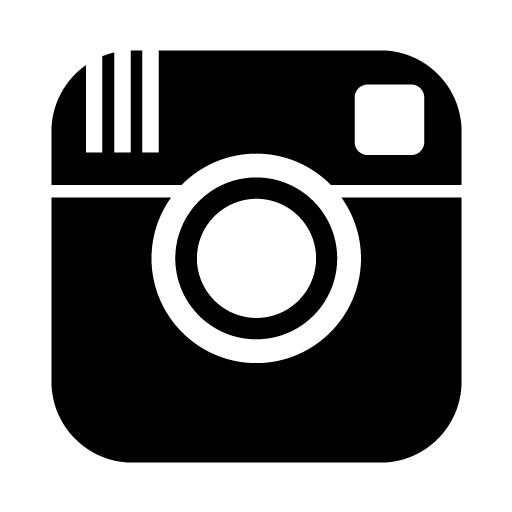 @kerouac.restaurante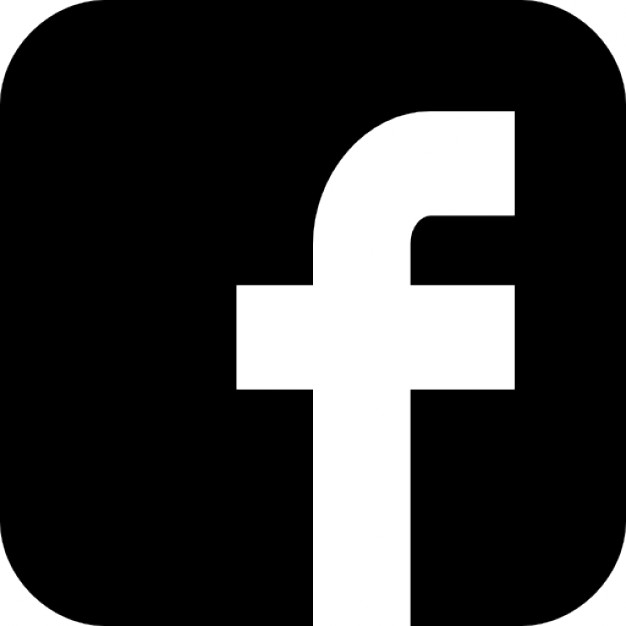 kerouac.restaurante